周口市中心医院文昌路院区洗衣房及住院楼二层ICU装饰项目监理院内谈判文件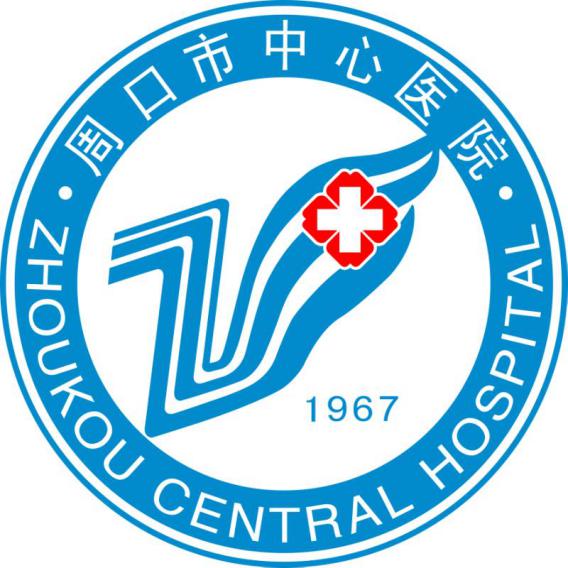 采购 单 位：周口市中心医院时       间：   年   月   日第一章  医院院内采购邀请书周口市中心医院（以下简称采购人），采购“周口市中心医院文昌路院区洗衣房及住院楼二层ICU装饰项目监理”。根据采购信息，结合项目情况，特邀请有资格信誉好的公司前来参加本次采购活动。请认真阅读本文件，并按照本文件中的要求准备资格审查材料及响应性文件。采购活动遵循公平、公正和诚实信用的原则。供应商须知前附表第二章  供应商须知一、注意事项1、供应商应认真审阅采购文件中的所有要求。如果供应商的响应文件不符合采购文件的要求，责任由供应商自己承担。未实质性响应采购文件要求的将被拒绝。2、供应商获取采购文件后，应仔细检查采购文件的所有内容，如有残缺等问题应在获得采购文件当日内向采购人提出，否则，由此引起的损失由供应商自己承担。3、供应商应认真审阅采购文件中的所有事项、格式、条款和规范要求，若供应商的响应文件没有按照采购文件的要求提交全部资料，或是响应文件没有对采购文件做出实质性响应，其风险由供应商自行承担，并根据有关条款的规定，该响应文件可能被拒绝。4、优惠的价格、可靠的质量性能和优质、快捷的售后服务将是成交的重要因素。无论结果如何，采购人不向供应商做出任何解释和承担任何责任。5、响应文件均应使用纸质版，打印逐份装订成册，封条密封并加盖响应单位红章和法定代表人（或授权代表）印鉴或签字。总则一、合格供应商要求1.在中国境内注册、具有独立法人资格。2.遵守国家和行业的有关法律、法规和条例，近三年内或公司成立以来无重大违法记录，具有依法缴纳税款和社会保障资金的良好记录。3.具有履行合同的能力和良好的履行合同记录及商业信誉。4.具有健全的财务会计制度和良好的财务状况。6.以上要求供应商可提供相关证明资料或承诺函（盖供应商公章）。二、资格审查1、本项目采用资格后审的方式。2、采购人不接受借用他人相关证件的资格审查申请。3、不符合资格审查条件的供应商将视为无效响应。4、供应商在资格审查时须提供以下资质证件：4.1法定代表人授权书及法人身份证复印件加盖红章；4.2委托人身份证复印件加盖红章；4.3《营业执照》复印件加盖红章；4.4 供应商需提供具有独立法人资格且具有有效的营业执照，具有建设行政主管部门核发的房屋建筑工程监理乙级资质或以上资质，并在人员、设备、资金等方面具有相应的监理能力；4.5 拟派总监理工程师须具有房屋建筑专业注册监理工程师执业资格。4.6本项目响应截止日期前被“信用中国”网站列入“失信被执行人和重大税收违法失信主体”的，不得参与不本项目的采购活动；【信用信息查询渠道：“信用中国”网站】。（需供应商提供网站查询截屏，并加盖公司红章）。5、供应商须提供充分和有效的证明材料，证明其具备规定的资质条件。所有证明材料应如实填写、提交，如发现弄虚作假的立即将此供应商纳入医院黑名单。三、按照周口市中心医院采购操作规程的规定，采购项目出现下列情况之一的，采购人按照有关程序审批后，应予作废：（1）响应文件无单位红章或法定代表人授权委托的代理人签字或盖章的；或法定代表人授权委托的代理人没有合法有效的授权委托书原件及委托人印章的。（2）内容不全或关键字迹模糊、无法辨认的。（3）供应商递交两份或多份内容不同的响应文件，或在一份响应文件中对同一采购项目报有两个或多个报价，且未声明哪一个有效的。（4）响应文件有实质上不响应采购文件内容的。（5）专家组评定涉嫌围标的。四、评审原则和方法1、根据采购规定的要求，质量优先、价格合理、资信良好、诚实守信和公开、公平、公正是中选供应商的基本原则；2、采购小组将遵循科学评估、集体决策，体现公开、公平、公正的原则，对所有有效报价文件的价格、技术、质量、资信、售后服务等进行综合评审。3、采购人在规定的时间、地点举行采购评审会，主管领导、采购办、纪检监察室、审计科、财务科等科室参加。4、采购人评审专家组在相关部门的监督下独立评审，对响应文件进行评定，推荐成交供应商。第三章  项目内容及要求项目内容及要求本项目为周口市中心医院文昌路院区洗衣房及住院楼二层ICU装饰项目监理。采购内容：文昌路院区洗衣房及住院楼二层ICU装饰项目施工阶段全过程监理。工期要求：90日历天。质量要求：合格。建设地点：周口市中心医院文昌路院区内。付款方式：施工过程不付款，施工完毕，验收合格后，一次性付清监理费。第四章  响应文件的编制一、响应文件的构成（文件应编制目录和页码，按本部分要求顺序装订）：1、采购响应函；2、报价一览表；3、营业执照、资质证书4、法定代表人身份证明、授权委托书；5、采购文件要求提供的其他文件。	二、递交响应文件的语言、文字及计量单位：1、响应文件及响应供应商与采购人之间与采购有关的来往通知、函件和文件，以及业务洽商等均使用汉语及中文。2、申请人使用已印刷好的产品说明书或相关的授权书、认证书复印件等可以用其他语言，但其中要点应附有中文译文并需经授权代表签字。在解释文件时以中文译文为准。3、除另有规定外，计量单位应使用国际通用、中华人民共和国法定计量单位（国际单位和国家选定的其他计量单位）。三、响应文件的份数和签署：1、响应文件包括，正本一份，副本四份”“正本”和“副本”。正本和副本如有不一致之处，以正本为准。2、响应文件正本与副本均应使用不能擦去的墨水打印或书写。3、响应文件不应有涂改、增删之处，但如有错误必须修改时，修改处须由签署人签字或红章。4、响应文件需由供应商单位负责人或经单位负责人正式授权并对供应商有约束力的代表在响应文件上签字。响应文件如是授权代表签字，须将“授权委托书”附在响应文件中。响应文件无单位负责人签字或授权代理人签字，响应文件将被拒绝。5、响应文件的密封包装及要求（1）供应商应将响应文件的正本、副本密封包装在一个密封袋里。（2）响应文件密封袋上应写明项目名称及供应商名称。                            （项目名称）响应文件                            （供应商名称）（3）密封袋的正面和封口处应加盖供应商红章。6、 如果响应文件没有按上述规定密封并加写标志，采购人不承担响应文件错放或提前开封的责任。由此造成的提前开封的响应文件将予以拒绝，并退还给供应商。四、响应文件的修改与撤回:1、供应商可以在递交响应文件以后，在规定的递交截止时间之前，以书面形式向采购人递交修改或撤回其响应文件的通知。在递交响应文件截止时间以后，不能更改响应文件。2、供应商的修改或撤回通知，应按本须知规定编制、密封、标志和递交，并标明“修改”或“撤回”字样，修改的内容为响应文件的组成部分。3、根据本须知的规定，在响应文件递交截止日期与响应文件中规定的有效期终止日之间的时间内，供应商不能撤回其递交的响应文件。五、响应文件有下列情形之一的，采购人不予受理：1、逾期送达的或者未送达指定地点的；2、未按采购文件要求标志和密封的。 响应文件格式                                        正本/副本                    （项目名称）响 应 性 文 件项目编号   供 应 商：                     （盖单位章）   法定代表人或委托代理人：                 （签字或盖章）   法定代表人或授权代表手机号：                           目  录院内谈判声明函院内谈判报价表法定代表人身份证明；授权委托书；资格证明材料；项目管理机构；监理大纲；其他资料。附件1：院内谈判声明函致：      （采购人）你们                    项目采购文件（包括更正公告，如果有的话）收悉，我们经详细审阅和研究，现决定参加院内谈判：1．我们接受采购文件的所有的条款和规定。2．我们同意按照采购文件第二章“供应商须知”的规定，本响应文件的有效期为从院内谈判截止时间起计算的        天，在此期间，本采购文件将始终对我们具有约束力，并可随时被接受。如果我们成交，本采购文件在此期间之后将继续保持有效。    3．我们同意提供采购文件要求的有关本次院内谈判的所有资料，并声明所提交的资料是准确的和真实的。供应商（盖单位章）：                      法人代表人或委托代理人（签字或盖章）：                                        地址：                 邮编：                                   联系人电话：                             日期：      年    月    日附件2：院内谈判报价表项目编号：    号                                 单位：元供应商（盖单位章）：法定代表人或托委代理人（签字或盖章）：日期：     年    月    日      附件3：法定代表人身份证明供应商名称：                                  地址：                                            姓名：          性别：      年龄：     职务：      系                    （谈判供应商名称）的法定代表人。特此证明。                 谈判供应商：             （盖单位章）                     日  期：      年    月    日 附：法定代表人身份证复印件附件4：授权委托书致：      （采购人）委托单位：                                           地    址：                                            法定代表人：                                         授权委托人姓名：       性别：   出生日期：    年  月  日授权委托人在本单位的任职部门及职务：                          身份证编号：                                授权委托人的联系方式（手机）：                   兹委托        代表我单位参加                     项目（项目编号为：               ）的谈判活动，授权委托人有权在该谈判活动中，以我单位名义签署谈判函和响应文件、递交响应文件，与招标代理机构、谈判小组进行澄清、解释、谈判，签订合同书并执行一切与此有关的事项。授权委托人在办理上述事宜过程中以其自己的名义所签署的所有文件我均予以承认。授权委托人无转委托权。委托期限：至上述事宜处理完毕止。附：授权委托人身份证复印件（复印正、反两面）供应商（盖单位章）： 法人代表人或委托代理人（签字或盖章）：日期：    年  月  日附件5：资格证明材料资格证明材料1、响应供应商需提供具有独立法人资格且具有有效的营业执照，具有建设行政主管部门核发的房屋建筑工程监理乙级资质或以上资质，并在人员、设备、资金等方面具有相应的监理能力；2、拟派总监理工程师须具有房屋建筑专业注册监理工程师执业资格。3、信誉要求：本项目响应截止日期前被“信用中国”网站列入“失信被执行人和重大税收违法失信主体”的，不得参与不本项目的采购活动；【信用信息查询渠道：“信用中国”网站】。附件6：项目管理机构附件7：监理大纲附件8：其他材料廉洁承诺书为有效防范商业贿赂行为，营造公平交易、诚实守信的购销环境，经甲、乙双方协商，同意签订本承诺书 ，并共同遵守： 一、甲乙双方严格遵守《民法典》，严格按照双方签订的合同、协议及承诺书等执行。   二、甲方严禁接受乙方以任何名义、形式给予的回扣。甲方工作人员不得参加乙方安排并支付费用的营业性娱乐场所的娱乐活动，不得以任何形式向乙方索要现金、有价证券、支付凭证和贵重礼品等。三、乙方不得以回扣、宴请等方式影响甲方工作人员采购产品或服务的选择权。  四、乙方严格遵守相关法律法规和行业规范，不参与任何形式的腐败、贪污或其他违法行为。五、乙方建立健全管理机制，加强内部管理，保障团体的廉洁自律。六、乙方如违反本廉洁承诺书，一经发现，甲方有权终止合同，并向有关部门汇报。如乙方被列入商业贿赂不良记录，则严格按照国家相关法律法规处理。  承诺供应商（盖章）：              承诺供应商责任人 ：                                      年    月    日序号条款名称编列内容1项目名称周口市中心医院文昌路院区洗衣房及住院楼二层ICU装饰项目监理2采购方式院内谈判3采购人名  称：周口市中心医院地  址：周口市人民路东段26号联系人：采购办电  话：0394-8269112b4控制价监理控制价费率：3%注：报价超过本项目控制价的作为无效响应处理。5供应商应具备的条件及资格详见采购文件 6采购范围文昌路院区洗衣房及住院楼二层ICU装饰项目施工阶段全过程监理。7保证金无8履约保证金无9工期要求90日历天10质量要求合格11付款方式施工过程不付款，施工完毕，验收合格后，一次性付清监理费。12资格审查方式本项目采用资格后审的方式13采购文件的更正或补充提交响应文件截止时间前，采购人可以对采购文件进行澄清或者修改，澄清或者修改的内容可能影响响应文件编制的，在提交响应文件截止之日两个工作日前，以公告形式通知所有获取采购文件的供应商，供应商应及时下载更正或补充文件，不足两个工作日的，将顺延提交响应文件截止时间。更正或补充文件将作为采购文件的组成部分，对所有供应商有约束力。当采购文件与更正或补充文件相矛盾时，以最后发出的更正或补充文件为准。14响应文件递交截止时间医院官网公告届满之日15响应文件数量及要求需要递交纸质版响应文件一份正本，四份副本（响应文件需密封，密封袋封皮加盖公章，并写明项目名称、供应商名称、法定代表人或授权代表姓名及联系电话）16签字或盖章要求供应商按照采购文件要求签字或单位（公司）公章17踏勘现场为避免供应商对本项目了解不足影响合同履约。响应供应商派人持公司法人授权证明、被授权人身份证复印件的正反面（加盖红章）于网上发布公告第三个工作日上午10:30分在周口市中心医院文昌路院区项目部集合，统一到采购方项目所在地现场勘察项目的具体情况，并取得采购人出具的现场勘察证明。 联系人：赵培池  联系电话：0394-826919918响应文件有效期响应文件提交截止时间后60日历天19结果公示期3个工作日20是否授权谈判小组推荐成交人是21采购文件解释权本项目采购文件最终解释权由采购人负责。联系人：赵培池   联系电话：0394-826919922项目报价本项目二次(多次)报价采用远程报价的方式项目名称供应商名称谈判报价（费率报价）                     （大写）                     （小写）工期谈判有效期质量要求其他说明（如有）